Please, use a discrete background image so the text is easily readable.This one is pretty annoying but it illustrates well the functionality :-)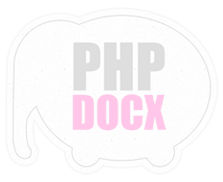 